學生課業示例1.學生「金眼火眼找錯處」工作紙示例(一)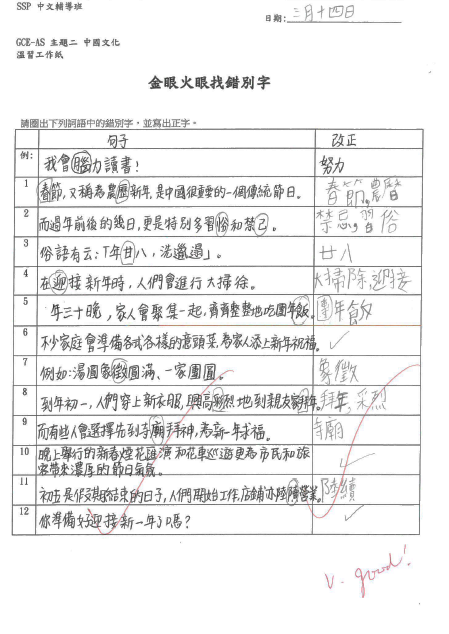 2. 學生「金眼火眼找錯處」工作紙示例(二)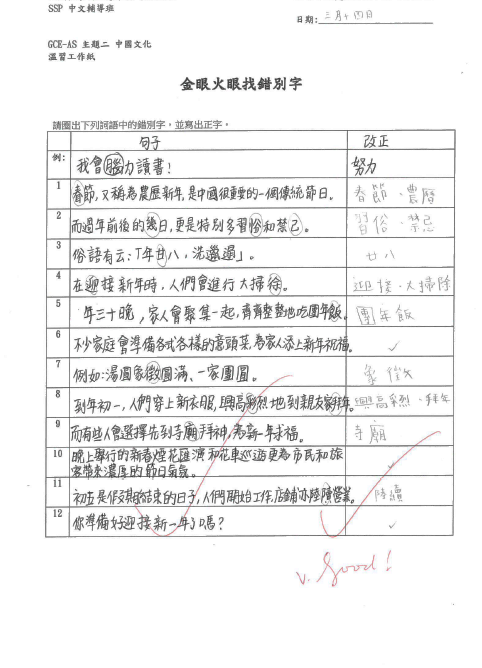 3. 學生筆記示例(一)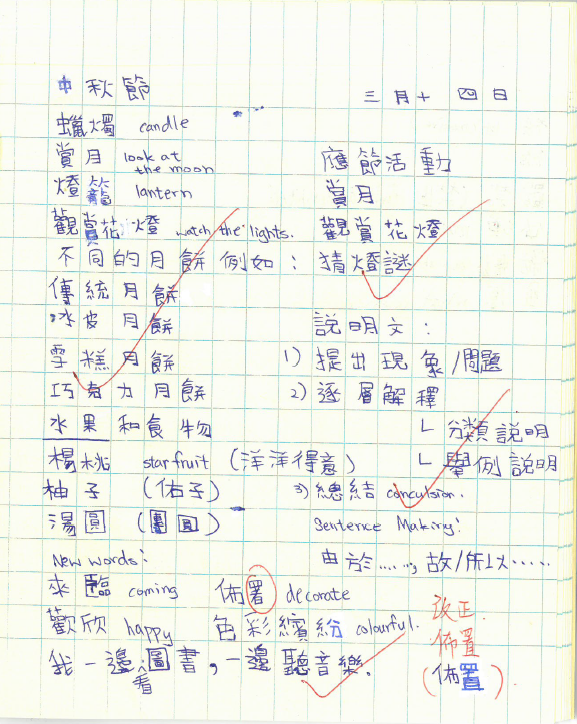 4. 學生筆記示例(二)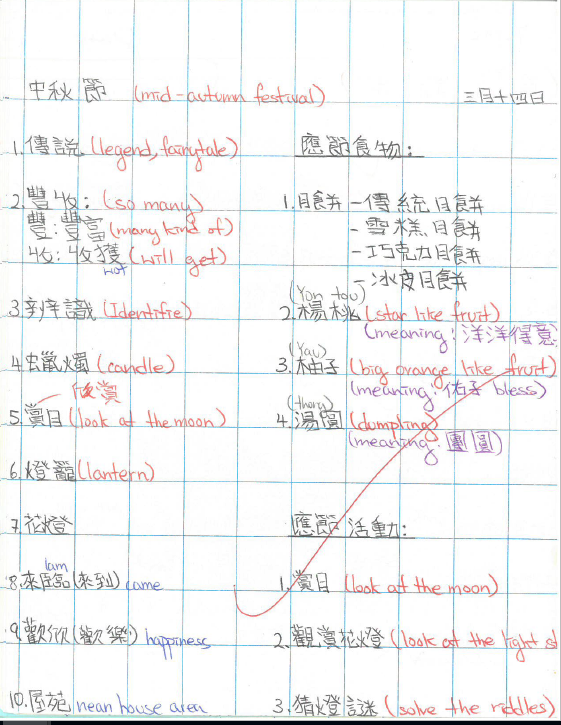 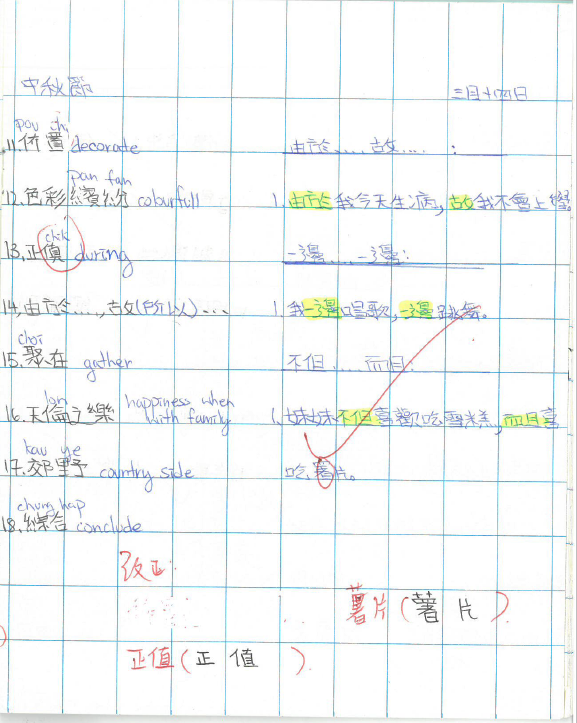 